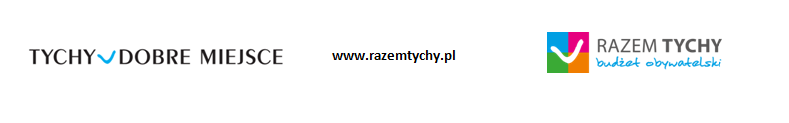 Załącznik nr 1 do Zarządzenia Nr 0050/233/23 z dnia 21 lipca 2023 r.FORMULARZ DO GŁOSOWANIA NA PROJEKTY W BUDŻECIE OBYWATELSKIM NA 2024 ROKJak głosować?Jesteś mieszkańcem Tychów - zagłosuj od 8 do 20 września 2023 roku.Wybierz maksymalnie dwa projekt dotyczące okręgów konsultacyjnych i postaw przy nich znak X.Wybierz maksymalnie dwa projekty dotyczące całego miasta i postaw przy nich znak X.Uzupełnij dane osobowe i podpisz się.PROJEKTY DOTYCZĄCE OKRĘGÓW KONSULTACYJNYCH………..PROJEKTY DOTYCZĄCE CAŁEGO MIASTADane obowiązkowe głosującego: Imię, Nazwisko:	Adres zamieszkania: OświadczenieOświadczam, że jestem mieszkańcem Tychów oraz, że zapoznałem/- am się z zasadami i celem przetwarzania danych osobowych zawartych w Zarządzeniu w sprawie określenia wzoru formularza do głosowania na projekty w Budżecie Obywatelskim na 2024 rok, które dostępne jest na stronie razemtychy.pl.Podpis głosującego(rodzica lub opiekuna prawnego*)* w przypadku gdy głosuje osoba poniżej 13 roku życia wymagany jest podpis rodzica/opiekuna prawnegoNumer projektuTytuł projektuSzacunkowe koszty realizacji projektuWybierz
maksymalnie dwa projektyNumer projektuTytuł projektuSzacunkowe koszty realizacji projektuWybierzmaksymalnie
dwa projekty 